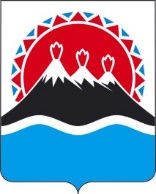 П О С Т А Н О В Л Е Н И ЕГУБЕРНАТОРА КАМЧАТСКОГО КРАЯ                  г. Петропавловск-Камчатский          В соответствии с распоряжением Губернатора Камчатского края от  02.07.2020 № 633-Р        ПОСТАНОВЛЯЮ:1. Внести с 02 июля 2020 года в приложение к постановлению Губернатора Камчатского края от 26.12.2019 № 107 «О предельной штатной   численности и предельном фонде должностных окладов в исполнительных органах государственной власти Камчатского края» изменение, изложив строку  «Аппарат  Губернатора  и Правительства Камчатского края»  в следующей редакции:«                                                                                                                  ».   2. Главному управлению государственной службы Губернатора и Правительства Камчатского края со дня издания настоящего постановления внести соответствующие изменения в штатное расписание Аппарата Губернатора и Правительства Камчатского края. Пояснительная записка кпроекту постановления Губернатора Камчатского края«О внесении изменения в приложение к постановлению Губернатора Камчатского края от 26.12.2019 № 107 «О предельной штатной численности и предельном фонде должностных окладов в исполнительных органах государственной власти Камчатского края»Данный проект постановления Губернатора Камчатского края подготовлен в соответствии с распоряжением Губернатора Камчатского края от 02.07.2020 № 633-Р в целях эффективного перераспределения обязанностей между вице-губернатором Камчатского края-руководителем Аппарата Губернатора и Правительства Камчатского края и заместителями руководителя Аппарата Губернатора и Правительства Камчатского края. Увеличения численности и роста фонда оплаты труда работников в исполнительных органах государственной власти Камчатского края не произойдет. Издание проекта постановления не потребует дополнительных средств из краевого бюджета.Проект постановления размещен 3 июля 2020 года на Едином портале проведения независимой экспертизы общественного обсуждения проектов нормативных правовых актов Камчатского края в информационно-телекоммуникационной сети "Интернет" для проведения независимой антикоррупционной экспертизы в срок до 13 июля 2020 года. Заключений не поступало.В соответствии с постановлением Правительства Камчатского края от 06.06.2013 № 233-П "Об утверждении порядка проведения оценки регулирующего воздействия проектов нормативных правовых актов Камчатского края и экспертизы нормативных правовых актов Камчатского края" настоящий проект постановления не подлежит оценке регулирующего воздействия.[Дата регистрации]№[Номер документа]О внесении изменения в приложение к постановлению Губернатора Камчатского края от 26.12.2019 № 107 «О предельной штатной численности и предельном фонде должностных окладов в исполнительных органах государственной власти Камчатского края»Аппарат Губернатора и Правительства Камчатского края143 (40)1 108 647Временно исполняющий обязанности Губернатора Камчатского края[горизонтальный штамп подписи 1]В.В. Солодов